Funktionsrätt Umeå och Rättighetscentrum Västerbotten bjuder in till:
VÅR STAD? 
UMEÅ UR ETT FUNKTIONSRÄTTSPERSPEKTIV

VAR: Älgen, Funktionsrätt, Mariehemsvägen 7N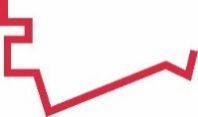 NÄR: Måndag 9 dec kl.17:30 – 19:00Rättighetsvandring är ett projekt där vi synliggör erfarenheter och upplevelser av diskriminering och trygghet här i Umeå.  Det här görs med hjälp olika rättighetsbärares perspektiv och berättelser om Umeå som stad.  Berättelser och erfarenheter utifrån perspektivet funktionsnedsättning och bristande tillgänglighet saknas just nu. Därför vill vi på Rättighetscentrum Västerbotten och Funktionsrätt Umeå bjuda in er till en kort workshop där vi delar och lyfter upp berättelser om trygghet och otrygghet kopplat till olika platser i Umeå. Anonymitet garanteras!Dessa berättelser kommer att publiceras på en rättighetskarta över Umeå där berättelser utifrån perspektiven hbtq, ålder, funktionsnedsättning, rasism och religion kommer att finnas. Några av berättelserna går redan att ta del av här: www.rättighetsvandring.se
 Anmälan: jenny.saba.persson@sensus.se
Vi bjuder på fika så ange också om ni har några kostpreferenser.
Sista anmälningsdag 6 dec!För mer information: jenny.saba.persson@sensus.se, 070 366 37 66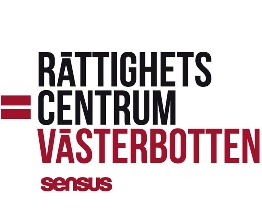 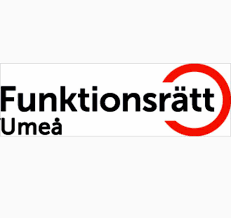 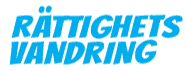 